Заявка на участие в конкурсе программы «Erasmus+ Credit Mobility» №_________Даю согласие на обработку указанных выше персональных данных и передачу их вузам-партнерам.К заявке прилагаю следующие документы:Резюме/ CVДокумент, подтверждающий уровень владения иностранным языком*План преподавания/стажировки (Teaching/Working Plan)Письмо поддержки из принимающего вуза*Мотивационное письмо03. января 2017г.                 Подпись сотрудника                       И.О. ФамилияДекан факультета/ руководитель структурного подразделения                                                                                   И.О. Фамилия             		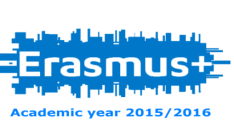 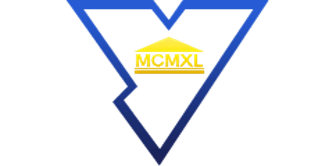 Уровень мобильностиСтажировка/чтение лекцийФИОФакультет/Структурное подразделениеКафедраКонтактные данные (e-mail,телефон)Принимающий ВУЗ, страна             Принимающий ВУЗ, страна             1-ый выбор2-ой выбор (по желанию)Опыт участия в программах обмена, стажировках(указать название программы, принимающее учреждение, сроки)